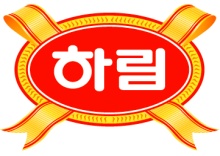 ■ 본 신청서는 모니터 선발에 필요한 사항으로 절대 다른 목적으로 사용하거나 외부로 유출되지 않습니다.하림 주부모니터 모집에 관심을 가져주시고 지원해 주셔서 감사드립니다사진(필히 첨부)사진(필히 첨부)사진(필히 첨부)성  명성  명(한글)(한글)나  이만(      )세만(      )세사진(필히 첨부)사진(필히 첨부)사진(필히 첨부)성  명성  명(한자)(한자)생년월일년    월   일년    월   일사진(필히 첨부)사진(필히 첨부)사진(필히 첨부)주  소주  소(우:   -   )(우:   -   )(우:   -   )(우:   -   )(우:   -   )사진(필히 첨부)사진(필히 첨부)사진(필히 첨부)전화번호전화번호(       )       -(       )       -주민등록번호사진(필히 첨부)사진(필히 첨부)사진(필히 첨부)핸드폰핸드폰e-mail주소최종학력최종학력전  공온라인커뮤니티 활동여부온라인커뮤니티 활동여부Y / NY / N온라인커뮤니티 활동내용(체크)블로그/ 까페/개인홈페이지/기타(                )블로그/ 까페/개인홈페이지/기타(                )■ 가족사항 (동거가족기준)■ 가족사항 (동거가족기준)■ 가족사항 (동거가족기준)■ 가족사항 (동거가족기준)■ 가족사항 (동거가족기준)■ 가족사항 (동거가족기준)■ 가족사항 (동거가족기준)■ 가족사항 (동거가족기준)■ 가족사항 (동거가족기준)■ 가족사항 (동거가족기준)관   계성   명성   명성   명나  이나  이학력 및 직업근무처 (구체적으로 작성하여 주세요)근무처 (구체적으로 작성하여 주세요)근무처 (구체적으로 작성하여 주세요)배우자자자■ 경력사항 (취업사항 및 모니터 활동 경력을 중심으로 작성하여 주세요)■ 경력사항 (취업사항 및 모니터 활동 경력을 중심으로 작성하여 주세요)■ 경력사항 (취업사항 및 모니터 활동 경력을 중심으로 작성하여 주세요)■ 경력사항 (취업사항 및 모니터 활동 경력을 중심으로 작성하여 주세요)■ 경력사항 (취업사항 및 모니터 활동 경력을 중심으로 작성하여 주세요)■ 경력사항 (취업사항 및 모니터 활동 경력을 중심으로 작성하여 주세요)■ 경력사항 (취업사항 및 모니터 활동 경력을 중심으로 작성하여 주세요)■ 경력사항 (취업사항 및 모니터 활동 경력을 중심으로 작성하여 주세요)■ 경력사항 (취업사항 및 모니터 활동 경력을 중심으로 작성하여 주세요)■ 경력사항 (취업사항 및 모니터 활동 경력을 중심으로 작성하여 주세요)회 사 명회 사 명기   간기   간기   간기   간활   동   내   역활   동   내   역활   동   내   역직위 및 직무■ 하림 주부모니터 지원동기 및 활동계획■ 하림에 대한 의견서(제품사용후기, 제안사항, 제품 아이디어 등)